     Weihnachtsmannwerfen des SC Borussia.Zum letzten Wettkampf im Jahr 2017, trafen sich die meisten Mitglieder des SC Borussia in unserer Sporthalle. Er fand in lockerer Atmosphäre statt. Zwischen aufmunternden Getränken, sowie Kuchen und Plätzchen wurden die einzelnen Disziplinen absolviert. Es wurden natürlich keine Jahresbestleistungen geworfen, das war auch nicht der Sinn der Veranstaltung, aber trotzdem zum Teil ansprechende Leistungen. Nach dem Obligatorischen Disziplinen, Präzision und Ziel, wurde noch ein Durchgang im Fly Casting,  Trout  Ziel geworfen. Dieser Teil vom Fly Casting ist sicher für die Halle geeignet, wenn die Rutenlänge angepasst und  das Ziel für den Zuschauer noch ansprechender gemacht wird. Zum Schluss gab es noch ein Hütchen-Werfen, dass Alle verbissen  am Start sah und  von Shenia knapp gewonnen wurde. Im anschließenden Werfen demonstrierte er wie man 10 mal hintereinander, locker das Ziel –Hütchen trifft. Diese Zusammenkunft, war sicher ein großer Erfolg und festigte den Zusammenhalt in der Gruppe, den Teilnehmern die verhindert waren ist doch eine gemütliche Zusammenkunft und Wettkampf  entgangen.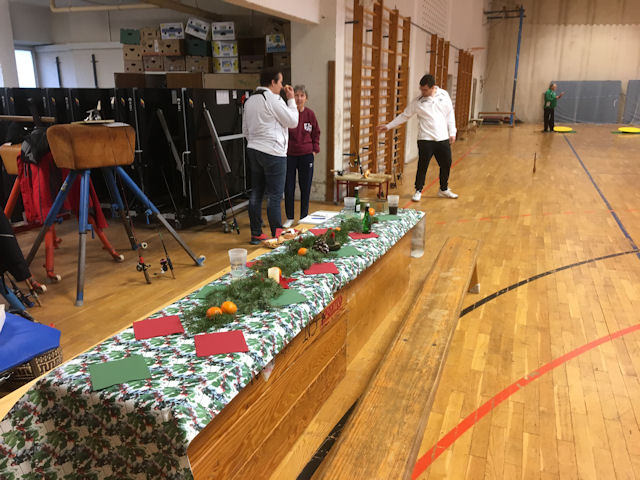 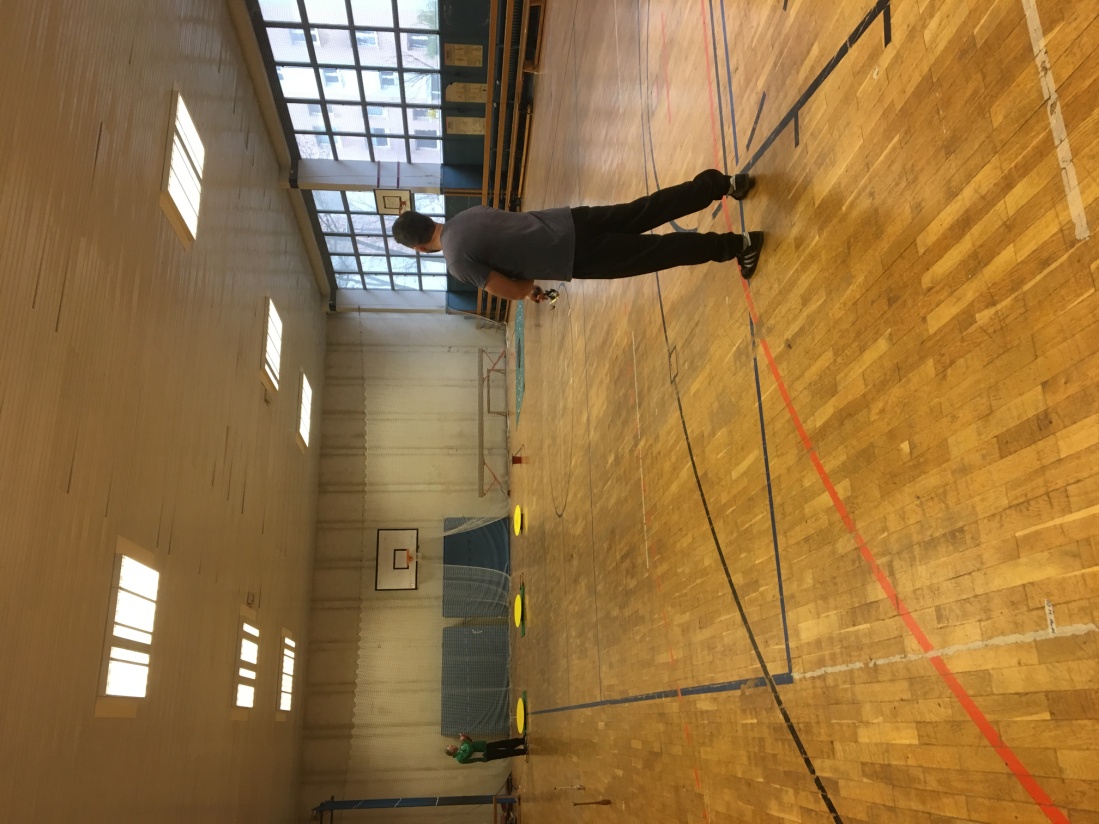 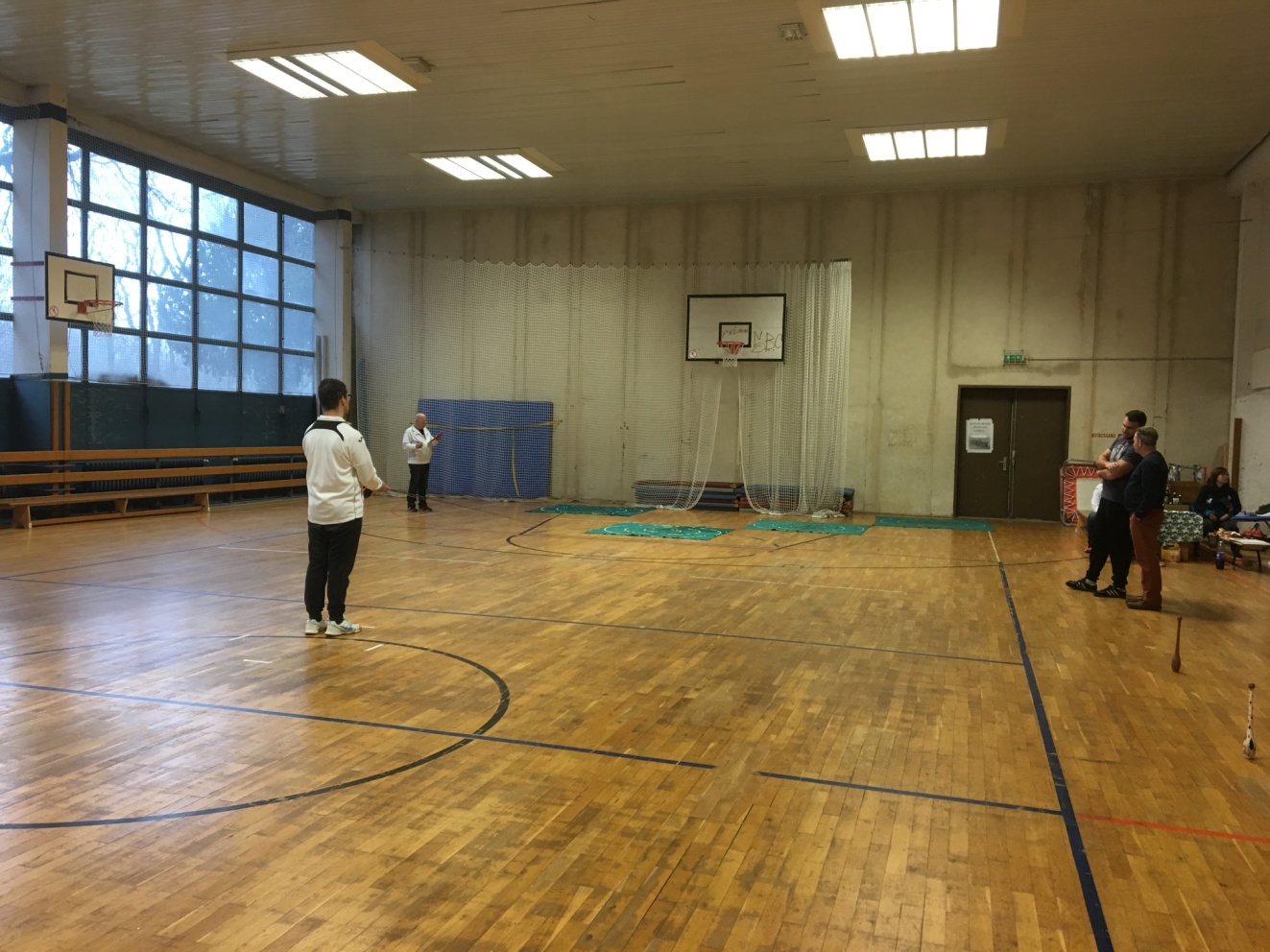 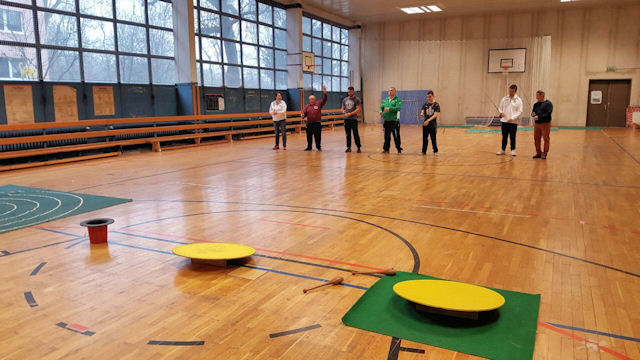 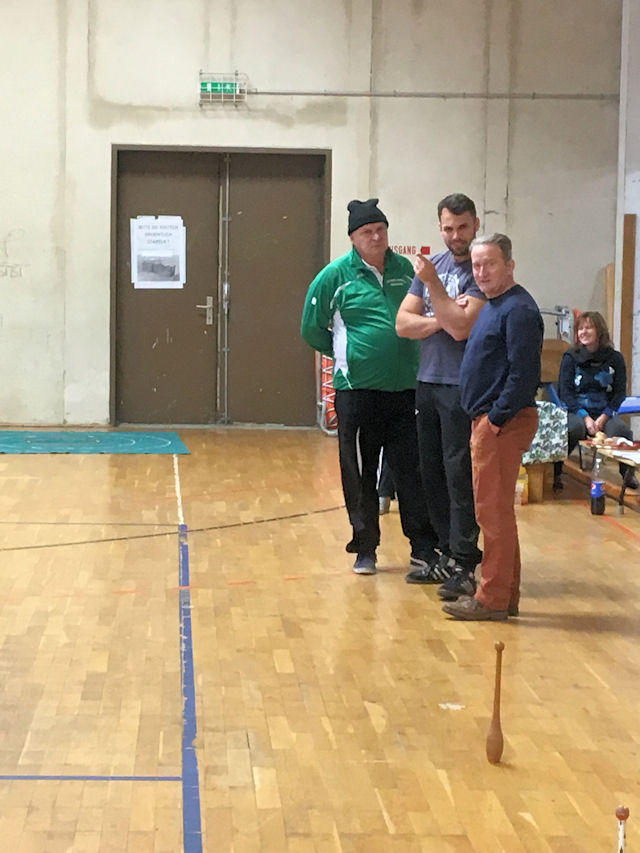 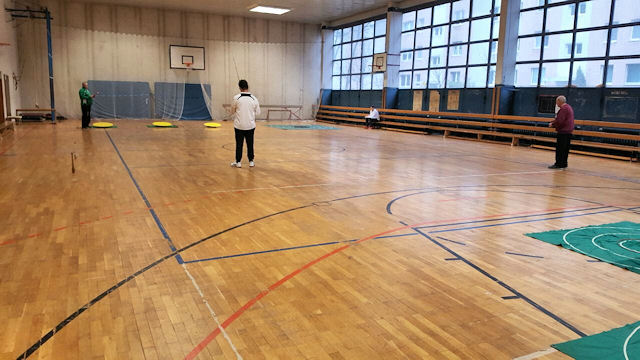 